2023 Nebraska FFA Foundation 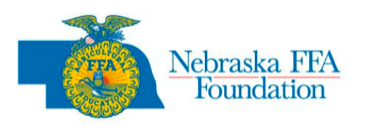 Professional Development Scholarship (up to $500)For Nebraska Agricultural Education TeachersThrough generous sponsors who believe in Agricultural Education and the impact they make on the lives of students, Nebraska AFNR teachers can apply for scholarship to cover the partial cost of any professional development opportunity completed during the summer of 2023.  Only one NE FFA Foundation PD Scholarship per person during the summer of 2023.DESCRIPTION:A scholarship to attend any professional development opportunity which will benefit teachers in the AFNR classroom.  Scholarship will cover up to 50% of registration cost - up to $500.  Must submit invoice for total amount paid for registration.      QUALIFICATIONS FOR NEBRASKA FFA FOUNDATION PD SCHOLARSHIP:Must be registered for professional development or purchase equipment during the summer of 2023.Must be able to pay for registration costs up front if funds are being used for registration. Payment of scholarship will not be made until completion of requirements.Must be an Agricultural Education instructor in a Nebraska school district.TIMELINES – The following items will be submitted:Application and requirements sent to Stacie Turnbull (Stacie.turnbull@nebraska.gov). By May 1, 2023Submit scholarship application to Stacie Turnbull. Applications will be considered on a first-come, first-served basis.Prior to professional development attended (optional):Contact Dr. Nathan Conner in ALEC at UNL (nconner2@unl.edu) if you desire to discuss options to receive graduate credit for completion of professional development.By August 15, 2023, following the professional development, submit documentation in ONE document to Stacie Turnbull.Copy of article or other media shared, with photo, published in local media outlet for NE FFA Foundation Scholarship.  Use provided NE FFA Foundation press release.Reflection paragraph - describe your overall reflection on the PD or equipment purchased.Copy of all invoices for either registration or equipment/supplies purchased.The scholarship is forfeited if all requirements are not submitted as instructed in the application by August 15th following the professional development attended.2023 Nebraska FFA Foundation ProfessionalDevelopment Scholarship (up to $500)Application Form for professional development registration.PD Title:  ____________________________________________________________________________Host organization:  _____________________________     PD Dates:  ____________________________PD Location:  __________________________     Total cost of PD registration:  _____________________Application Checklist:Completed “2023 NE FFA Foundation Scholarship Application Form”Submitted the application to Stacie Turnbull at stacie.turnbull@nebraska.govRegistered for the Professional Development.Agreement: I certify that the information I have provided in this application is truthful and accurate to the best of my knowledge and understanding and that if awarded, I will attend the entire professional development event indicated above and fulfill all scholarship obligations outlined in this document. By signing below, I understand the scholarship requirements and deadlines. I understand that the scholarship is forfeited if all requirements are not submitted as instructed in the application within two weeks following the conclusion of the professional development which I attend. _________________________________________ 	_____________ Applicant Signature 					Date Name: Name: Name: Phone:Email address:Email address:School Name:School Name:School Name: